作 者 推 荐“20世纪杰出的儿童非虚构作家”泰瑞·德里（Terry Deary）作者简介：泰瑞·德里（Terry Deary）1946年1月3日出生于英格兰桑德兰，现居住在英格兰东北部的达勒姆郡。在44年的作家生涯中，他为电视、戏剧、广播、音频、电影和新媒体撰写剧本，并为遗产委员会和博物馆做展览策划。作为一名儿童作家和电视明星，泰瑞在过去的42年中出版了326本小说和非虚构类书籍，畅销45种语言，3300多万册。其中最著名的即是《可怕的科学：另类历史》系列。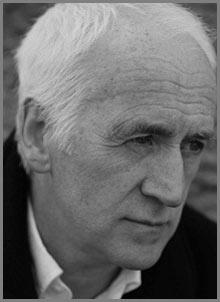 2009年，BBC电视台推出了根据泰瑞的《可怕的科学：另类历史》创作的大型电视连续剧，并赢得了多个儿童BAFTA和RTS奖。2011年2月和2012年，这部电视连续剧两次获得英国喜剧奖最佳小品奖——这是有史以来第一部获得喜剧奖的儿童节目。这是唯一出现在名单上的非小说类书籍。2014年9月，《另类历史：贫瘠的中世纪》在沃里克城堡被426名父母和孩子一起阅读，创造了《吉尼斯世界纪录大全》的新纪录。2014年10月，泰瑞的《另类历史：恶棍维多利亚》一书入选了《星期日泰晤士报》100部现代儿童经典作品。2011年，他的小说《熄灯》获得了卡内基奖提名，并获得谢菲尔德图书奖。泰瑞的多部作品均被改编为电影、舞台剧等在伦敦西区及世界各地轮番上演。欲了解更过有关作者的信息，请查看作者网站：Terry Deary - Writer (terry-deary.com)。中文书名：《银手臂》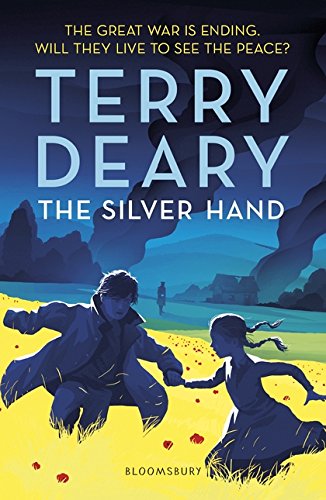 英文书名：THE SILVER HAND作    者：Terry Deary出 版 社：Bloomsbury 代理公司：ANA/ Yao Zhang页    数：288页出版时间：2018年10月代理地区：中国大陆、台湾审读资料：电子稿类    型：9-12岁少年文学/历史内容简介：这部由畅销书《可怕的科学：另类历史》作者特里·迪里（Terry Deary）创作的全新惊险小说将第一次世界大战的最后几天带到了现实生活中。非常适合迈克尔·莫普戈和约翰·博因的粉丝。   现在是1918年，大战正进入最后的阶段。在法国北部，年轻的艾美刚刚发现她的母亲是一个与英国合作的间谍网络的成员。在不情愿地情况下，她与一个被同胞抛下的德国男孩马里厄斯成为了朋友。她必须设法帮助马里厄斯回到德国后方，同时躲避那个被她无意中揭穿身份的告密者。  这本让人禁不住翻页的故事带我们回到了第一次世界大战结束时的时代，开始了一场全新的惊险冒险。将让读者从头到尾都为之着迷。中文书名：《不可能的间谍》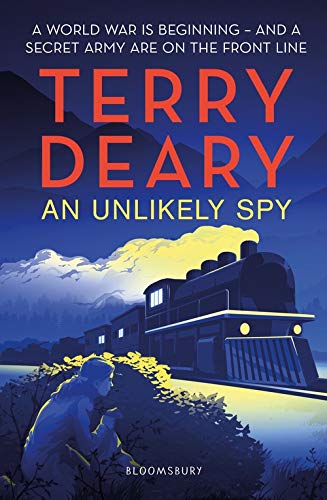 英文书名：AN UNLIKELY SPY作    者：Terry Deary出 版 社：Bloomsbury 代理公司：ANA/ Yao Zhang页    数：320页出版时间：2019年7月代理地区：中国大陆、台湾审读资料：电子稿类    型：9-12岁少年文学/历史内容简介：  第二次世界大战开始的时候，布丽吉特一家从考文垂飞机工厂附近的家中搬离，被疏散到了威尔士。然而，当布丽吉特得知她的父亲是德国人时，她逃离到了母亲的身边，与母亲一起加入了一个由丘吉尔建立的特殊训练营——一支秘密的间谍和破坏者军队，称为“特别行动执行官”。  布丽吉特和她的母亲很快就发现她们站在了由纳粹占领的法国的前线，在那里他们帮助寻找双重间谍，在奋力支持法国反击的过程中处处遇到危险。但没人会怀疑布丽吉特是间谍，不是吗？毕竟谁会怀疑孩子呢？  融入了《银手臂》中的故事人物，这一全新的冒险故事将背景转移到了第二次世界大战期间， 开启了又一场历史旅程。媒体评价：  “《可怕的科学》系列作家泰瑞·德里讲述了第一次世界大战最后一年的故事。这个快节奏的冒险故事以法国为背景，以一个年轻的法国女孩、一个德国男孩和一个银手臂的叛徒为主角。充满了历史细节，是一本真正令人禁不住翻动的书。”——《卫报》  “泰瑞·德里的《银手臂》是一部涉及面广、情节周密的冒险小说，文本写得干净利落，但有丰富的事实细节”。——《星期日泰晤士报》  “在《银手臂》中，泰瑞·德里通过一部充满准确历史细节的轻快冒险小说，为读者照亮了战争的最后一年。读书是一种乐趣”。——吉尔·墨菲，The Bookbag  “德里的故事叙述简单，历史准确，引人入胜”。——INews The Essential Daily Briefing谢谢您的阅读！请将回馈信息发至：张瑶（Yao Zhang）安德鲁﹒纳伯格联合国际有限公司北京代表处北京市海淀区中关村大街甲59号中国人民大学文化大厦1705室, 邮编：100872电话：010-82449325传真：010-82504200Email: Yao@nurnberg.com.cn网址：www.nurnberg.com.cn微博：http://weibo.com/nurnberg豆瓣小站：http://site.douban.com/110577/微信订阅号：ANABJ2002